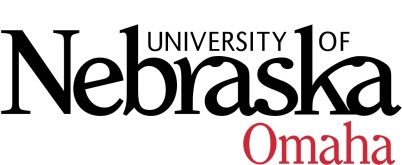 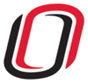 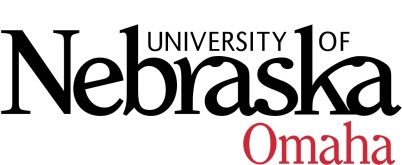 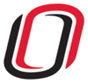 UNIVERSITY OF NEBRASKA AT OMAHAEDUCATIONAL POLICY ADVISORY COMMITTEEMinutesFriday, November 13, 20209:00 AM – 10:30 AMVia ZoomSarah, John, Miriam, Heidi, Laura, Ron, Denise, Barbara, HarveyDiscussion/AnnouncementsSummary 10.02.20BA & BS language – should there be a university policy to distinguish between BA & BS or should this be determined at the college levelThe committee would like to go back to their colleges to get more information and would like to come back to this decision in December. Any university policy would be drafted by the colleges most impacted and approved by all colleges for it to then be brought to EPAC for approval. Issues raised by the committee at this time include a need for uniformity to provide clarity for students and faculty. In particular, clarity is needed for recruitment efforts as students ask questions around if a there is or is not a foreign language requirement for a degree. More information was requested around the language at the graduate level for MA and MS degrees. CurriculumReport Items:IT Project Management graduate concentration - approvedMaster of Music Jazz concentration - approvedRenaming of the PhD in Exercise Science to Biomechanics and Kinesiology - approvedVote Items:Public Administration undergraduate minor Approved- MA in Government and History Approved, Graduate Certificate in Spanish for Healthcare Practitioners (not expedited) Graduate Certificate in Spanish Approved Graduate Certificate in Geographic Education ApprovedGraduate Certificate in Data Management Approved Course SyllabiYou may access the courses at https://nextcatalog.unomaha.edu/courseleaf/approve.  You will be reviewing the courses under Your Role: select EPAC-Associate VC. 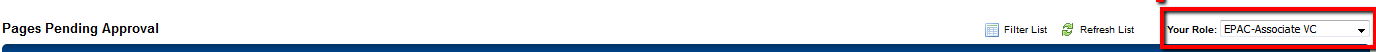 New CoursesBSAD 8716/ENTR 4790: Advanced Maverick Venture Fund, 1 cr.Rolled backBSAD 8776/ENTR 4770: Introductory Maverick Venture Fund, 1 cr.Rolled backBSAD 8786/ENTR 4780: Intermediate Maverick Venture Fund, 1 cr.Rolled backCIST 9500: Advanced Research Seminar in IT Project Management (ITPM), 3 cr.Approved pending minor editsCOUN 8810: Law and Ethics in Higher Education and Student Affairs, 3 cr.Rolled back COUN 8820: Crisis and Emergency Management in Higher Education, 3 cr.Rolled backCOUN 8830: Current Issues in Higher Education and Student Affairs, 3 cr.Approved pending minor editsReview these at an additional meeting between now and the regularly scheduled December 11th meeting. COUN 8850: The College Student Experience, 3 cr.COUN 8930: History of Higher Education and Student Affairs, 3 cr.COUN 8940: Diversity and Wellness Issues in Higher Education, 3 cr.COUN 8950: Organization, Administration, and Leadership in Higher Education, 3 cr.COUN 8980: Digital Learning: Policy, Programming, & Systems, 3 cr.CSCI 8590: Fundamentals of Deep Learning, 3 cr.CYBR 2600: System Administration, 3 cr.GEOG/ENVN 8356 – GEOG/ENVN 4350 – Global Climate Change, 3 cr.GERO 8206/4200: Volunteer Management, 3 cr.KINS 1600: Fundamentals of Resistance Training, 1 cr.PA 9500: Theories of Nonprofit Organizations and Civil Society, 3 cr.PA 9930: PhD Research & Professional Skills Workshop, 1 cr.PHHB 8206/4200: A Public Health Approach to Mental Health, 3 cr.PHIL 4240: Philosophy of Emotion, 3 cr.PHIL 4260: Moral Psychology, 3cr.PSYC 9680: Groups and Teams, 3 cr.RELI 8606/4600: Women and Religion, 3 cr.SOC 8446/4440: Human Connection, Loneliness, & Health, 3 cr.THEA 3410: Human Dynamics in the Arts, 3 cr.Re-review coursesCMST 1000: Public Speaking Anxiety: Conquer It, 1 hr.Revised CoursesBIOL 4030/8036: Special Topics in Biology (changed from 1-3 cr to 3 cr)ENGL 3000: Special Topics in English (changed from 1-3 cr to 3 cr)GERO 4920: Special Studies in Gerontology, 1-3 cr. (change in method of instruction)ITIN 8000: Technology & Innovation – State of the Art (change from 0 cr to 1 cr)Meeting Dates 9:00-10:30, via zoom September 11, 2020October 2, 2020November 13, 2020December 11, 2020January 8, 2020February 12, 2020March 12, 2020April 9, 2020May 14, 2020